Осенние праздникиУнылая пора! Очей очарованье!Приятна мне твоя прощальная краса Люблю я пышное природы увяданье,В багрец и в золото одетые леса.В период с 23 по 26 октября в нашей школе  традиционно прошли осенние праздники. Для каждого звена была разработана праздничная программа. Учащиеся 8 класса подготовили для младших школьников конкурсно - развлекательную программу « Осенняя сказка». Сказочные герои АРБУЗ и ДАРЬЯ ОГОРОДНИЦА  провели с учащимися ряд конкурсов, в которых они приняли активное участие.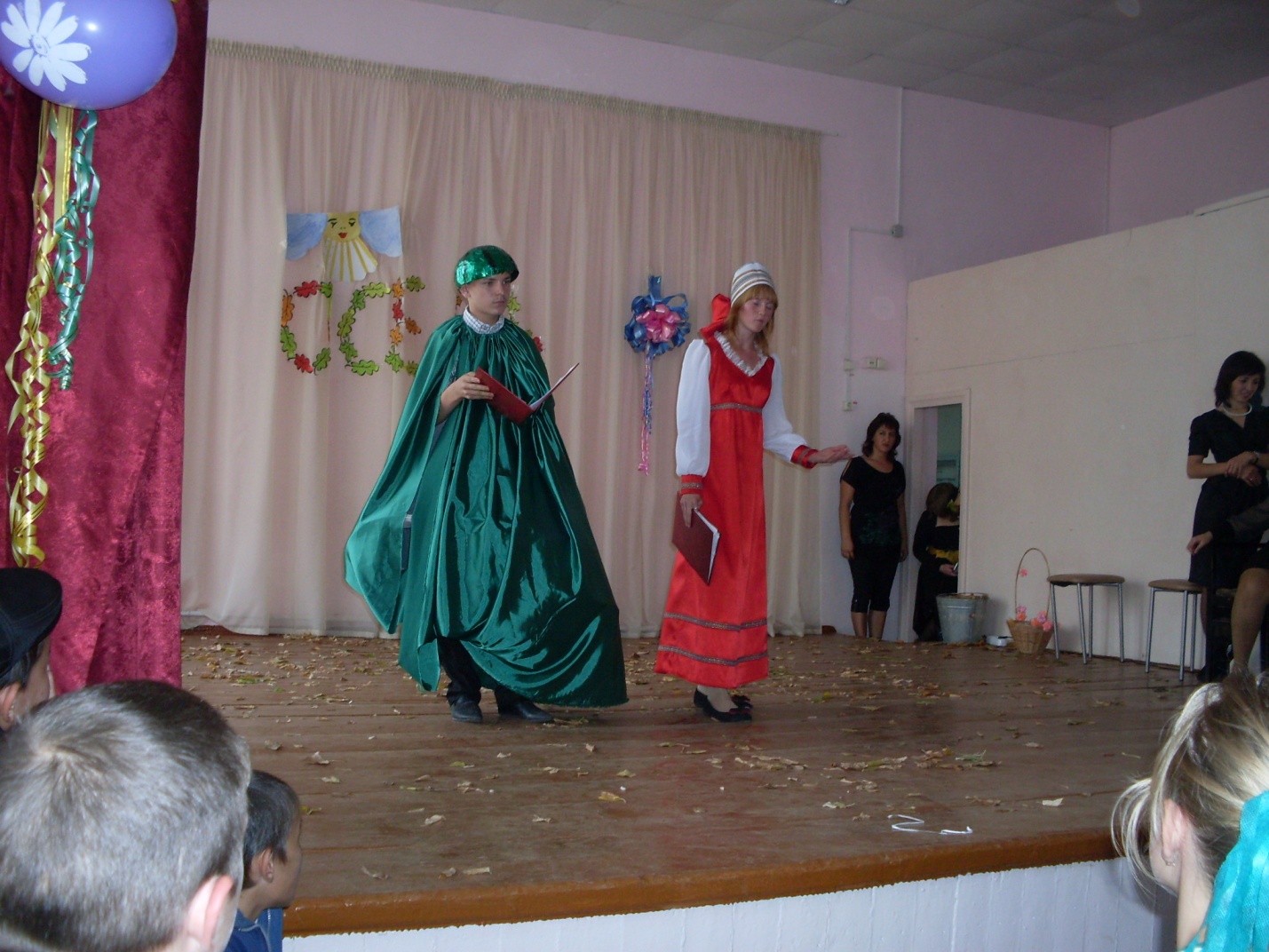 Сказочные герои АРБУЗ и ДАРЬЯ ОГОРОДНИЦА в гостях у малышейА учащиеся в свою очередь порадовали ОСЕНЬ своими подарками. Каждый класс подготовил « Осенний букет», « Диковинки и поделки», номера художественной самодеятельности.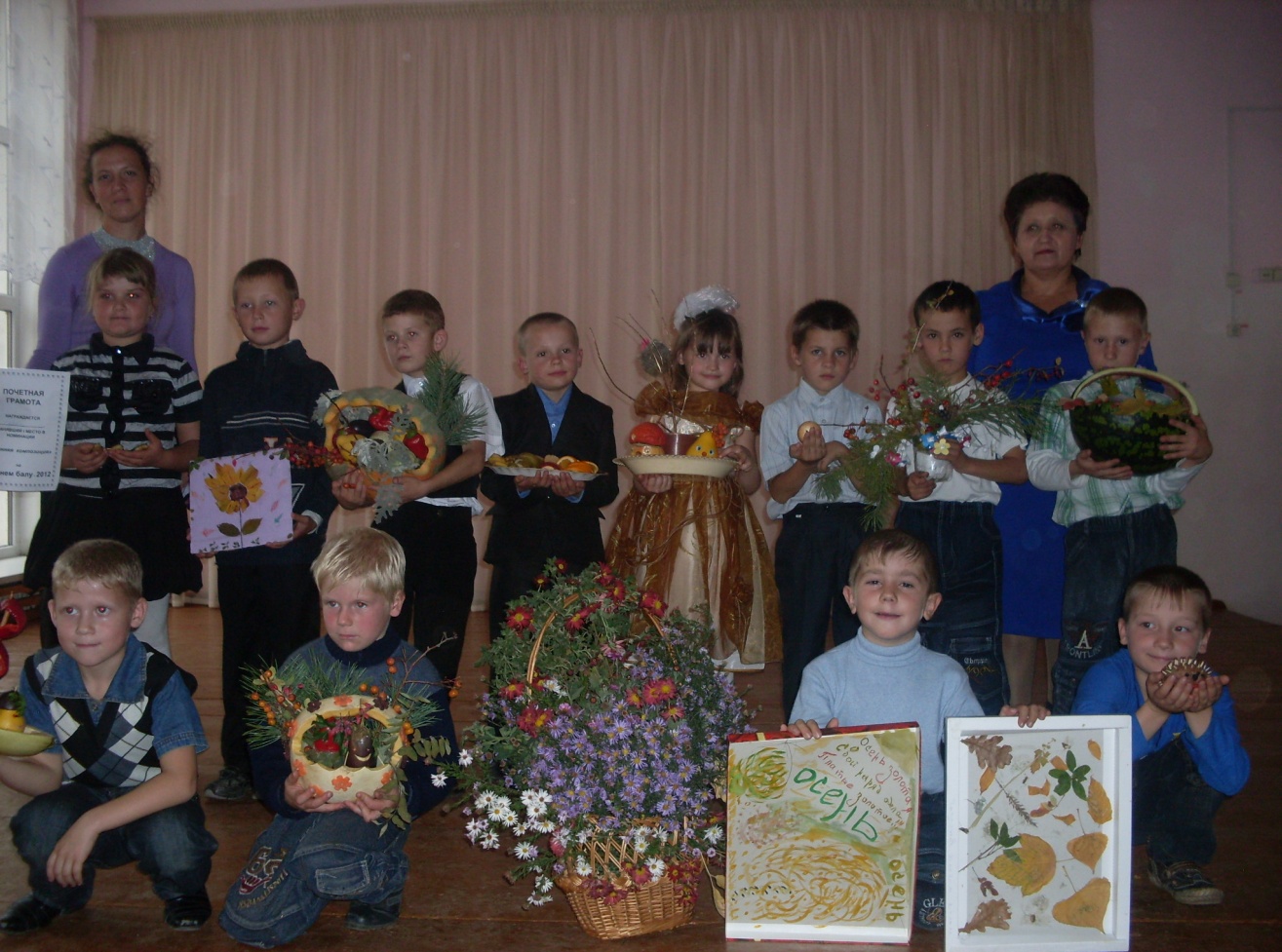 Осенняя композиция В среднем звене прошла « Овощная тусовка»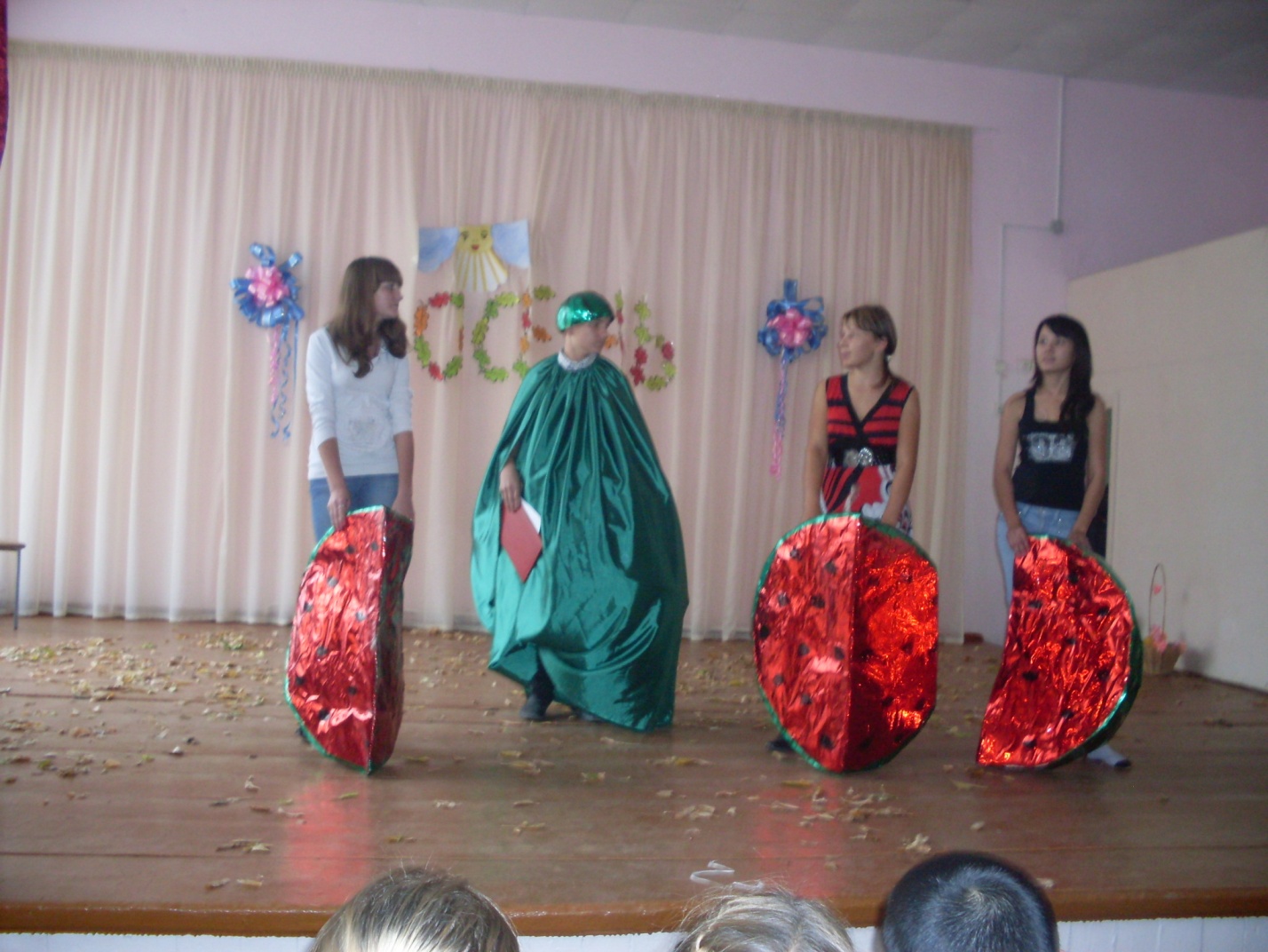 Конкурс – презентация « Осенний урожай»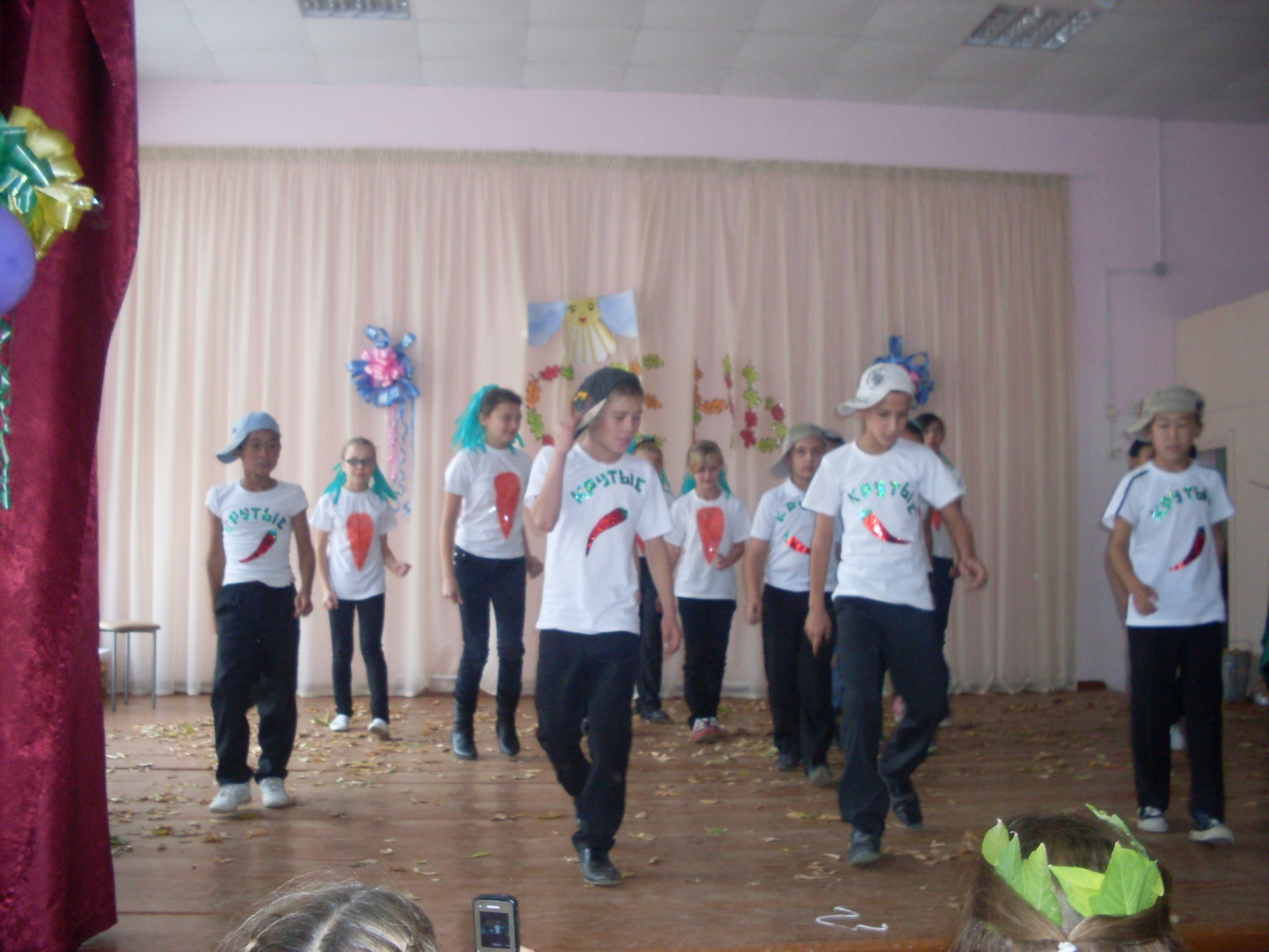 Танец « Овощная тусовка»В старшем звене прошёл « Осенний калейдоскоп». Программа была очень насыщенной, интересной, увлекательной. Каждый класс проявил выдумку, творчество в подготовке номеров художественной самодеятельности.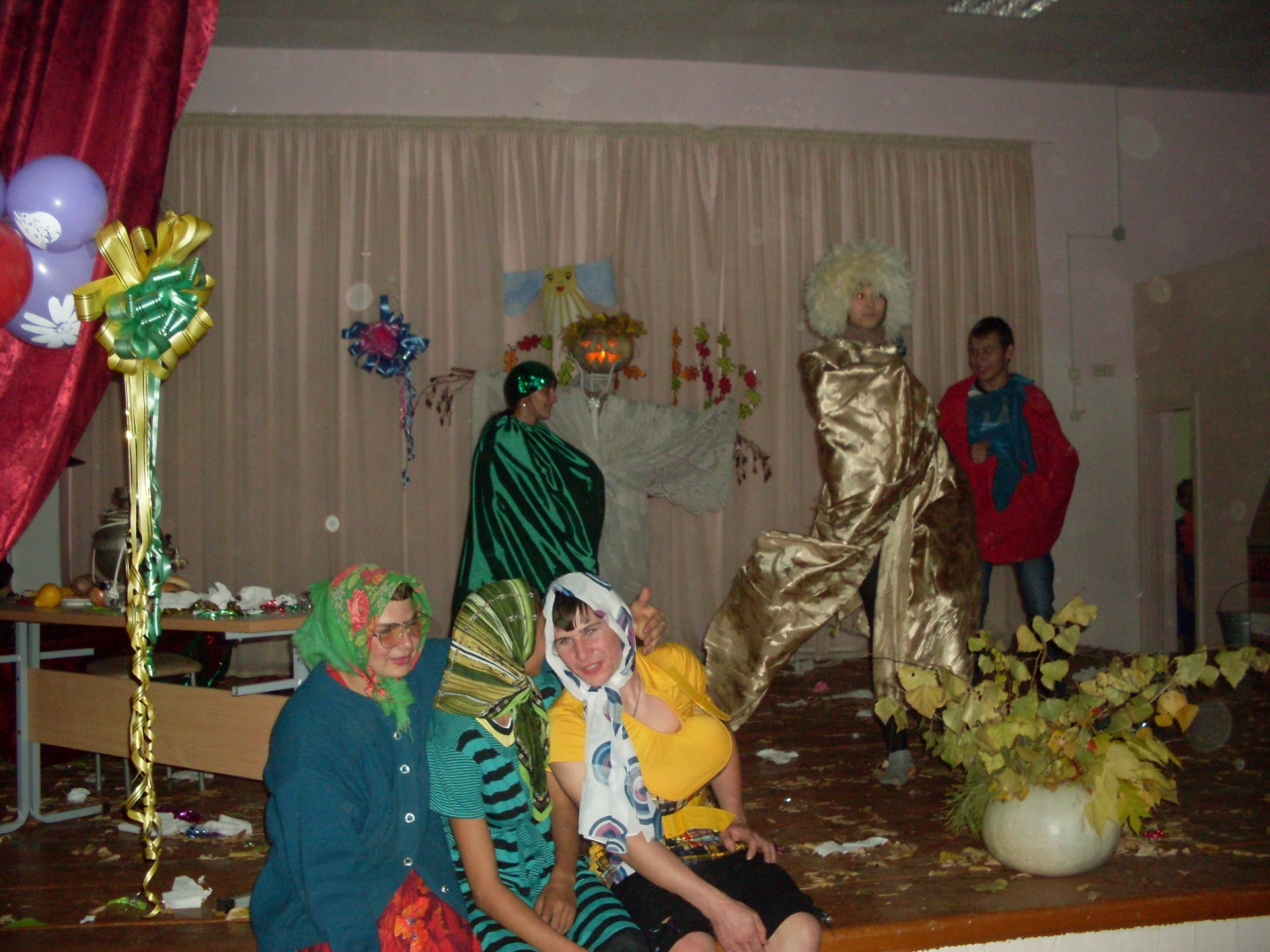 Бураненские бабушки на «Осеннем калейдоскопе»Уходит осень щедрая от насЕё теплом мы были все согретыИ пусть останется в сердцах у вас наш праздникДо свиданья, в добрый час!